bs : IQAC-158/429/22 			                                            ZvwiL: 14 b‡f¤^i 2022cwiPvjK Bbw÷wUDU Ae evsjv‡`k ÷vwWR/Bbw÷wUDU Ae ev‡qvjwRK¨vj mv‡q‡Ým/ e¨emvq cÖkvmb Bbw÷wUDU/cwi‡ek weÁvb Bbw÷wUDU/wkÿv I M‡elYv Bbw÷wUDU/Bbw÷wUDU Ae Bswjk GÛ Av`vi j¨vs¸‡q‡RR, e‡i›`ª wgDwRqvg, iv. we.  Wxb Kjv / AvBb / weÁvb / weR‡bm ÷vwWR / mvgvwRK weÁvb / K…wl / cÖ‡KŠkj / PviæKjv / Rxe / f‚-weÁvb /wdkvixR/‡f‡Uwibvwi GÛ Gwb‡gj mv‡q‡Ým Abyl`, iv. we. cÖ‡fv÷/Iqv‡W©b†ki-B-evsjv dRjyj nK nj / kvn gL`~g nj / beve Avãyj jwZd nj / ˆmq` Avgxi Avjx nj / knx` kvgmy‡¾vnv nj / knx` nweeyi ingvb nj / gwZnvi nj / gv`vi eLk nj / knx` †mvnivIqv`©x nj / knx` wRqvDi ingvb nj / e½eÜz †kL gywReyi ingvb nj / gbœyRvb nj / †iv‡Kqv nj / Zvcmx iv‡eqv nj /†eMg Lv‡j`v wRqv nj / ingZz‡bœmv nj / e½gvZv †kL dwRjvZz‡bœQv nj, knx` gxi Avãyj KvBq~g B›Uvib¨vkbvj WiwgUwi, ivRkvnx wek¦we`¨vjq†iwR÷ªvi / †m‡µUvix, DcvPvh© `ßi/ †m‡µUvix, Dc-DcvPvh© / ‡Kvlva¨ÿ / cwiPvjK, wnmve /ms¯’vcb kvLv-1/ ms¯’vcb kvLv-2/GKv‡WwgK kvLv-1/ GKv‡WwgK kvLv-1/÷zqvW© kvLv/‡K›`ªxq fvÛvi/G‡÷U kvLv/wjM¨vj †mj/cwil`/ cwiKíbv I Dbœqb / kvwiixK wkÿv / cixÿv wbqš¿K / K‡jR cwi`k©K / Pxd BwÄwbqvi / Pxd †gwWK¨vj Awdmvi / cÖkvmK, cwienb / †K›`ªxq jvB‡eªix / Rbms‡hvM `ßi/†cÖm I cÖKvkbv/Kw¤úDUvi †m›Uvi/ mv‡qÝ IqvK©kc/ †K›`ªxq mv‡qÝ j¨ve‡iUix / cÖ±i / QvÎ Dc‡`óv, ivRkvnx wek¦we`¨vjq mfvcwZ `k©b wefvM/BwZnvm wefvM/Bs‡iwR wefvM/evsjv wefvM/Bmjv‡gi BwZnvm I ms¯‹…wZ wefvM/Aviex wefvM/BmjvwgK ÷vwWR wefvM/m½xZ wefvM/bvU¨Kjv wefvM/dviwm fvlv I mvwnZ¨ wefvM/ms¯‹…Z wefvM/D`©y wefvM/AvBb wefvM/AvBb I f‚wg cÖkvmb wefvM/MwYZ wefvM/c`v_©weÁvb wefvM/imvqb wefvM/cwimsL¨vb wefvM/cÖvYimvqb I AYycÖvY weÁvb wefvM/dv‡g©mx wefvM/ccy‡jkb mv‡qÝ GÛ wnDg¨vb wi‡mvm© †W‡fjc‡g›U wefvM/dwjZ MwYZ wefvM/kvixwiK wkÿv I µxov weÁvb wefvM/wnmve weÁvb I Z_¨e¨e¯’v wefvM/g¨v‡bR‡g›U ÷vwWR wefvM/gv‡K©wUs wefvM/dvBb¨vÝ wefvM/e¨vswKs I Bbmy¨‡iÝ wefvM/Uz¨wiRg GÛ nmwcUvwjwU g¨v‡bR‡g›U wefvM/A_©bxwZ wefvM/ivóªweÁvb wefvM/mgvRKg© wefvM/mgvRweÁvb wefvM/MY‡hvMv‡hvM I mvsevw`KZv wefvM/‡jvK cÖkvmb wefvM/Bbdi‡gkb mv‡qÝ GÛ jvB‡eªix g¨v‡bR‡g›U wefvM/b„weÁvb wefvM/†dvK‡jvi wefvM/AvšÍR©vwZK m¤úK© wefvM/g‡bvweÁvb wefvM/Dw™¢` weÁvb wefvM/cÖvwYwe`¨v wefvM/†R‡bwUK BwÄwbqvwis GÛ ev‡qv‡UK‡bvjwR wefvM/wPwKrmv g‡bvweÁvb wefvM/gvB‡µvev‡qvjwR/G‡MÖvbgx GÛ GwMÖKvjPvivj G·‡Ubkb wefvM/µc mv‡qÝ GÛ †UK‡bvjwR wefvM/dwjZ imvqb I imvqb cÖ‡KŠkj wefvM/Kw¤úDUvi mv‡qÝ GÛ BwÄwbqvwis wefvM/Bbdi‡gkb G¨vÛ KwgDwb‡Kkb BwÄwbqvwis wefvM/g¨v‡Uwiqvjm& mv‡q‡Ý GÛ BwÄwbqvwis wefvM/B‡jKwUªKv¨vj GÛ B‡jKUªwb· BwÄwbqvwis wefvM/wPÎKjv, cÖvP¨Kjv I QvcwPÎ wefvM/g„rwkí I fv¯‹h© wefvM/MÖvwdK wWRvBb, Kviæwkí I wkíKjvi BwZnvm wefvM/f‚‡Mvj I cwi‡ekwe`¨v wefvM/f‚ZË¡ I Lwbwe`¨v wefvM/wdkvixR wefvM/†f‡Uwibvix GÛ Gwb‡gj mv‡q‡Ým wefvM, iv. we.  welq: Kg©KZ©v I mnvqK Kg©Pvixi ZvwjKv †cªiY cÖm‡½Rbve, Bbw÷wUDkbvj †KvqvwjwU A¨vmy‡iÝ †mj (AvBwKDGwm), `yB (2) w`b e¨vcx ÒFoundation Training for Non-academic Staff” kxl©K cÖwkÿY Kg©m~wPi Av‡qvRb Ki‡Z hv‡”Q| GB cÖwkÿ‡Y ivRkvnx wek¦we`¨vj‡qi mKj `ßi/wefvM Gi 200 Rb Kg©KZ©v I mnvqK Kg©Pvix wfbœ wfbœ c‡e© AskMÖnY Ki‡eb| GB Kg©m~wP‡Z AskMÖn‡Yi Rb¨ Avcbvi wefvM/`ß‡ii Kg©KZ©v I mnvqK Kg©Pvixi ZvwjKv wb‡¤œv³ QK Abyhvqx AvBwKDGwm Awd‡m mivmwi A_ve B-†gBj (iqac@ru.ac.bd)-G †cÖi‡Yi Rb¨ Aby‡iva KiwQ| ZvwjKvwU †cÖi‡Yi †kl ZvwiL 20 b‡f¤^i 2022, iweevi| D‡jøL¨ †h, BwZc~‡e© AvBwKDGwm cÖ`Ë Abyiƒc cÖwkÿ‡Y †h mKj Kg©KZ©v/Kg©Pvix AskMÖnY K‡i‡Qb Zv‡`i bvg †cÖi‡Yi cÖ‡qvRb †bB|  ab¨ev`v‡šÍ,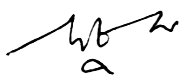 (cÖ‡dmi W. `yjvj P›`ª ivq)cwiPvjKµwgK bsbvg, c`ex I `ßi/wefvM†gvevBj b¤^i B-†gBj